Delegate Certificate for General Council 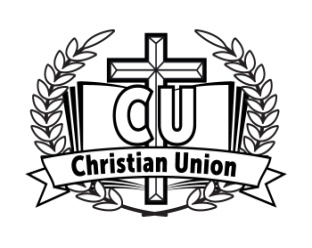 Delegate Name:______________________________________________Council seat representing: ___  Local ChurchChurch name:______________________ State:____________  Minister /Spouse	Church name: _____________________	   State:_____________ Missionary Status___ State Council President    State:_____________  GC Executive Board        Position:___________________________  GC Standing Board           ________      Missions Board      __________  CUWFBy virtue of Article VI, Section B, #33, 34, and 35 of the Christian Union Rules and Bylaws,  the above delegate is granted a seat with full voting privileges  in the ________   Session of  the General Council of Christian Union of the U.S.A._______________________________State/General Council President				______________________________State/General Council SecretaryDelegate Certificate for General Council Delegate Name:______________________________________________Council seat representing: ___  Local ChurchChurch name:______________________ State:____________  Minister /Spouse	Church name: _____________________	   State:_____________ Missionary Status___ State Council President    State:_____________  GC Executive Board        Position:___________________________  GC Standing Board           ________      Missions Board      __________  CUWFBy virtue of Article VI, Section B, #33, 34, and 35 of the Christian Union Rules and Bylaws,  the above delegate is granted a seat with full voting privileges  in the ________   Session of  the General Council of Christian Union of the U.S.A._______________________________State/General Council President				______________________________State/General Council Secretary